Сказка "Что такое первомай?"Было обычное утро. Витя проснулся, ничего не подозревая, умылся, поел и вышел на улицу.Витя пришёл в детский сад  увидел своих друзей и свою воспитательницу Оксану Леонидовну. Он подошёл к ним и услышал, как они дружно рассказывают стихотворение:
«Первомай, первомай, шире окна открывай!»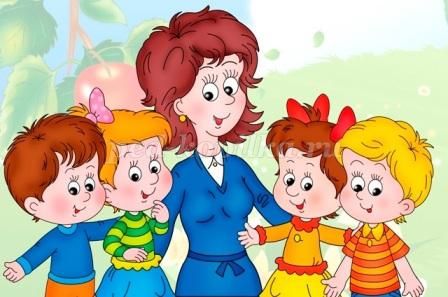 
Удивился Витя и спросил:
- А что у вас за стихотворение такое, про "первомай" какой-то?- А ты, Витя, разве не знаешь какой сегодня день?- спросила Оксана Леонидовна.
- Конечно, знаю. Сегодня первое мая. А что, это разве какой-нибудь праздник?
- Эх, Витя, Витя! Первое мая это праздник весны и труда!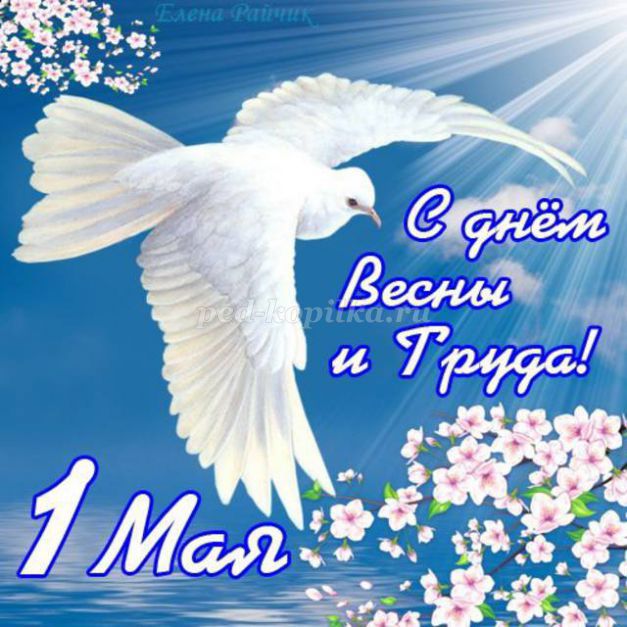 
- Вот это да, а я не знал! А расскажите мне про этот праздник?
- Хорошо. Праздник этот отмечается во многих странах. Например, в Финляндии первое мая - это весенний карнавал студентов.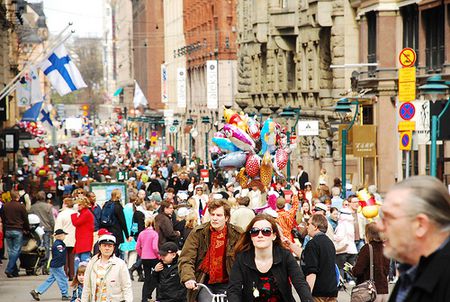 
А в Германии и Франции это праздник ландышей.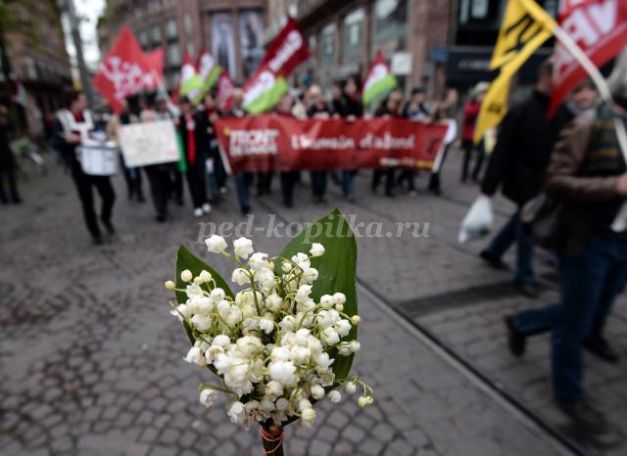 
Ну а на Сицилии все люди в первомайские дни собирают луговые цветы, которые, по местным поверьям, приносят счастье.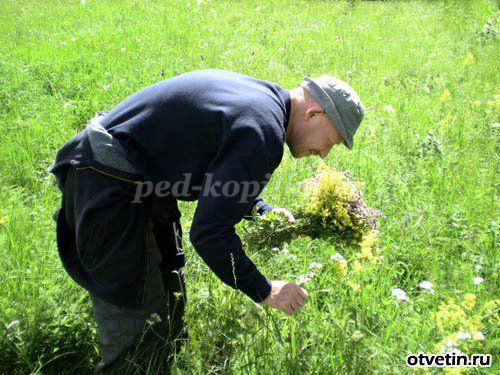 
А в России первое мая тоже празднуется очень давно, аж с 1891 года. Праздник этот символизирует возрождение и приход весны. А раньше первое мая назывался международный день солидарности трудящихся или просто первомай. Люди с флагами и шарами ходили на демонстрацию.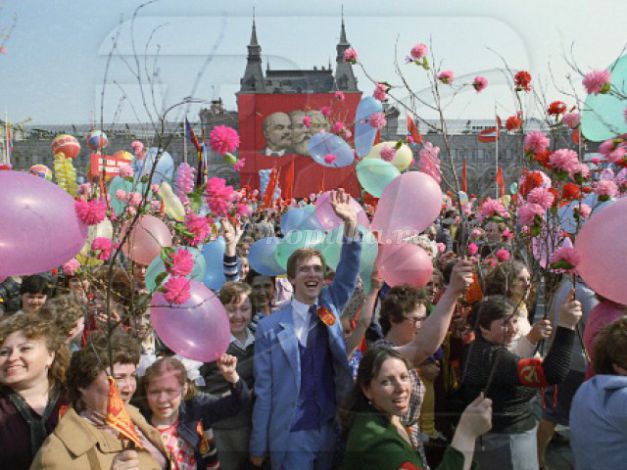 А сейчас этот праздник называется день весны и труда. Одни люди первого мая едут работать на садовые участки.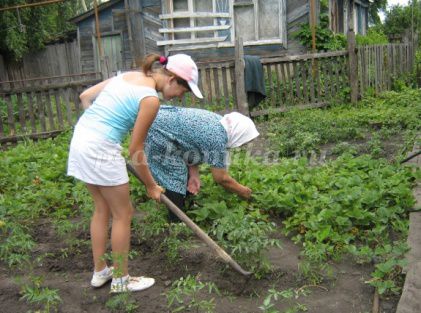 
Другие всей семьей на пикник жарить вкусный и ароматный шашлык…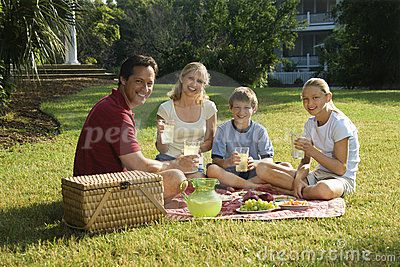 
- А мы всей семьёй идём кататься в парк аттракционов!- сказала Маша.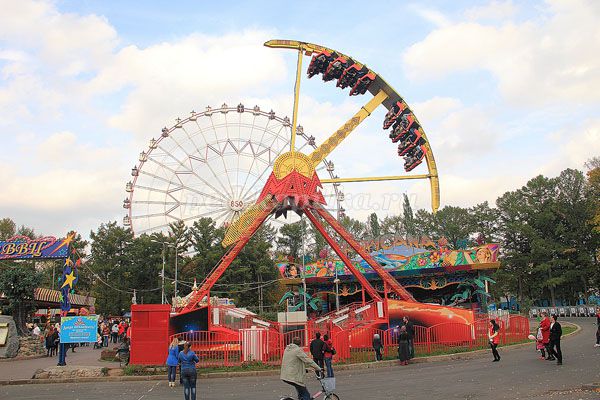 
- Вот видишь Витя, первое мая это очень хороший праздник, - ответила Оксана Леонидовна.
Согласился Витя с воспитательницей 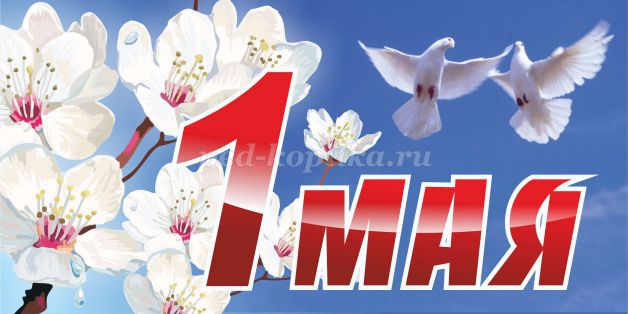 